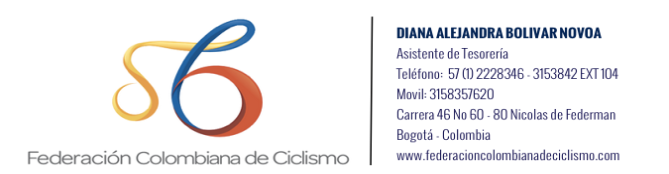 FEDERACIÓN COLOMBIANA DE CICLISMOFORMATO CARTA DE AUTORIZACIÓN PREMIACIÓNBogotá D.C __________________Asunto: Cancelación Premiación Evento:  ___________________________Equipo de Ciclismo: ___________________________________Con la presente me permito autorizar a la Federación Colombiana de Ciclismo la cancelación de la premiación del evento _____________________ del año ____, en el Banco _________ a la cuenta número ________________________ de ahorros __ corriente __, que se encuentra a nombre de _________________________________ con número de cédula No. ______________ de _________. Cordialmente.______________________________ NOMBRE COMPLETO DEPORTISTAC.C # 			Dirección: Ciudad de residencia:Correo electrónico:Teléfono/Celular: ANEXAR FOTOCOPIA DE LA CÉDULA Y CERTIFICACIÓN BANCARIA VIGENTE DEL TITULAR.DOCUMENTOS QUE SE DEBEN ANEXAR A LA CARTA:Fotocopia de la cédula o tarjeta de identidad del deportistaFotocopia de la cédula del titular de la cuentaCertificación bancaria del titular de la cuentaNotas:Cuando haya dos (2) o más deportistas premiados que sean del mismo equipo, todos deben realizar la carta con los mismos datos de (banco, número de cuenta y titular de la cuenta) ya que solo se efectuará una transferencia por equipo.Cuando haya solo un deportista premiado se le consignará la premiación correspondiente al banco, número de cuenta y titular de la cuenta que reflejo en la carta.Si hay un deportista que haya obtenido premiación y es menor de edad, debe generar un poder de sus padres para efectuar la cancelación de la premiación y anexar la fotocopia de la cedula y tarjeta de identidad del deportista.Todas las firmas deben ir autenticadas por notaria, de lo contrario no se efectuará la cancelación de la premiación.No se realizará la cancelación de la premiación si no han llegado a la Federación todas las cartas de los deportistas premiados que sean del mismo equipo, sí falta una carta no se realizará la cancelación correspondiente.Se puede hacer una carta grupal si los deportistas premiados son del mismo equipo, pero debe llevar la firma autenticada de todos los deportistas premiados, ya que si falta una firma no se hará la cancelación de la premiación.